             Детская игра с «парашютом».Игровой материал: Кусок легкой ткани –«парашют», шумовые музыкальные инструменты.Игра  с большим куском  легкой материи, условно назван -«парашют» доставляет детям большое удовольствие. Игра с «парашютом»  позволяет  детям быстрее адаптироваться в коллективе сверстников. Эта игра учит согласованности действий, умению чувствовать движения остальных игроков, развивает  внимание, координацию, укрепляет мышцы плеч. предплечий и кисти рук, развивает воображение, фантазию. Можно представить, что «парашют» - это море, небо, домик, пещера. Предлагаю три игры, которые можно проводить на музыкальном занятии и не только.                      Игра «Море волнуется раз»Цель; Развитие речи, воображения, фантазии. Развитие  слуховых  динамических представлений.Ход игры: С помощью «парашюта» дети изображают волны.  Маленькие  или большие.(шторм)Музыка громкая или  тихая. По окончании музыки, фигуры замирают.Игру «Море волнуется раз», можно усложнять и разнообразить. Детей разделить на 2 группы, одни море, другие  -морские жители.(если на море «шторм» морские жители не плавают среди фигур.) и.т.д.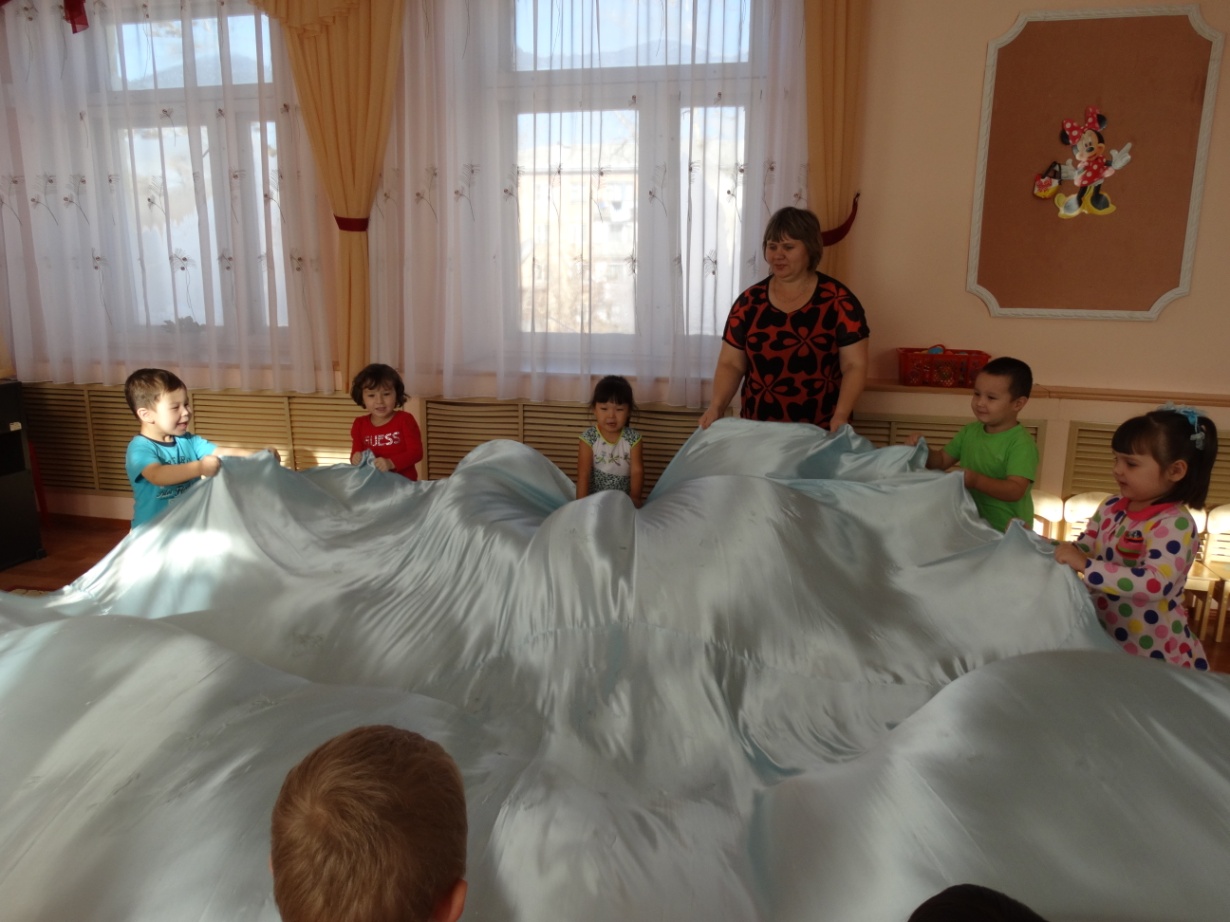                                      Игра «День и ночь»Цель: Развивать  внимание, координацию движений. Слышать и различать двухчастную форму. Ход игры: Половина детей держат «парашют», остальные превращаются в каких либо героев: птички, мышки, жучки. поднятый вверх парашют означает день- игроки  могут пробегать под парашютом.Опущенный парашют- это ночь, дети останавливаются вне парашюта и ждут нового дня Сигналы для наступления дня могут быть любыми:  музыка на инструменте, звуки на детских музыкальных инструментах, хлопок.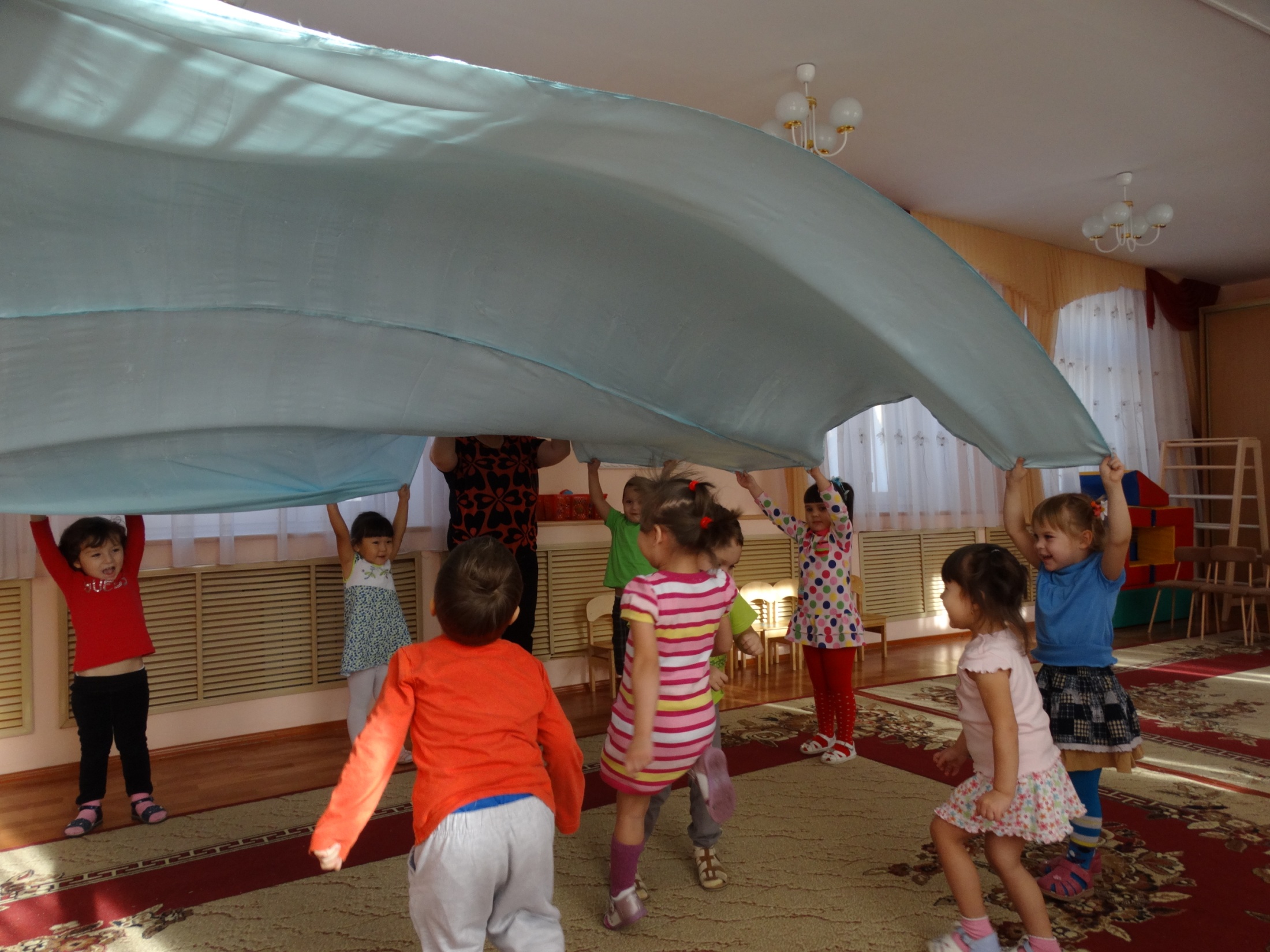                           Игра «Высоко-низко»Цель: Вырабатывать согласованность движений. Развивать звуковысотный, тембровый слух, внимание.Ход игры.1вариант. Поднять парашют вверх, услышав высокие звуки голоса или инструмента, на низкие звуки опустить вниз. 2 вариант игры. При звучании бубна, или колокольчика поднять парашют вверх, а при звучании барабана вниз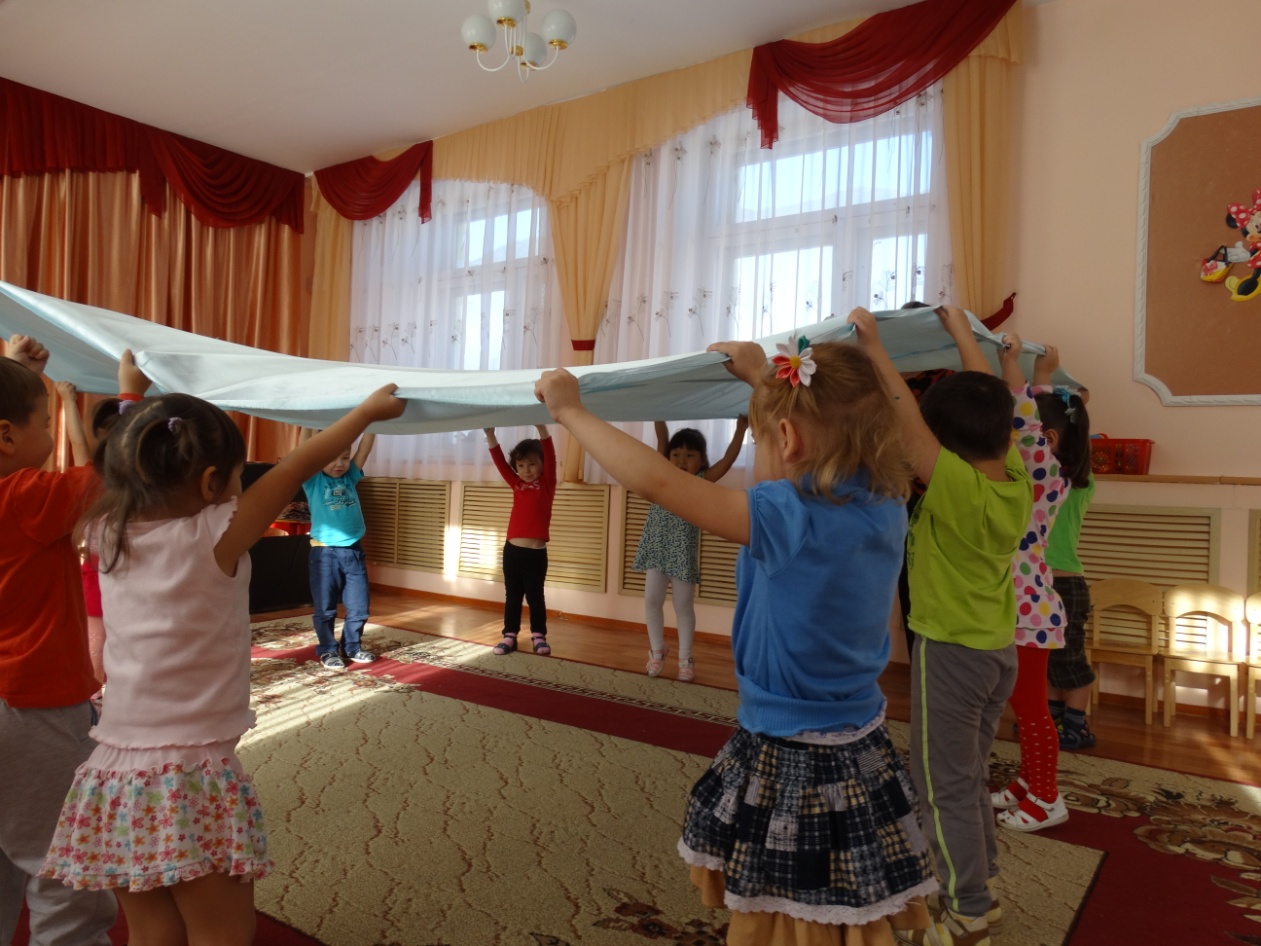 Советы по проведению игры:Для изготовления «парашюта» понадобиться легкая шелковая ткань. Не ограничивать фантазии детей.